Launde OSSR sites, LGS sites and Wildlife Sites Note the LGS sites are proposals only at Sept  2015Withcote ChapelLegendSauvey Woodlands area 8Sauvey Woodlands area 7Sauvey Woodlands area 1Not recommended for LGS Designation Recommended for LGS designation Wild ife SitesOpen Space, Sport and Recreation SitesBrook Farm MeadowSauvey Woodlands area 4Sauvey Woodlands area 5OS MM BoundaryDESCTERMSauvey Woodlands area 3Sauvey Woodlands area 6Launde Ash, Launde Launde grassland, Launde!!!!!!!!!!!!!!!!!!!!! CountyDistrict ElectoralMature Ash Tree 2, Withcote Lodge Mature Oak Tree 1, Withcote LodgeFish Pond 1 - LaundePaMraitusrehOak Tree 2, Withcote LodgeMature Oak Tree 4, Withcote LodgeMature Oak Tree 3, Withcote LodgeMature Ash Tree 7, Withco e Lodge Mature Ash Tree 6, Withcote LodgeFish Pond 2, LaundeMature Oak Tree 5, Withcote LodgeChater ValleyMature Ash Tree 5, Withcote  odgeMarshy grassland, Launde Marshy grassland, LaundeMature Ash Tree 4, Withcote Lodge Mature Ash Tree 8, Withcote Lodge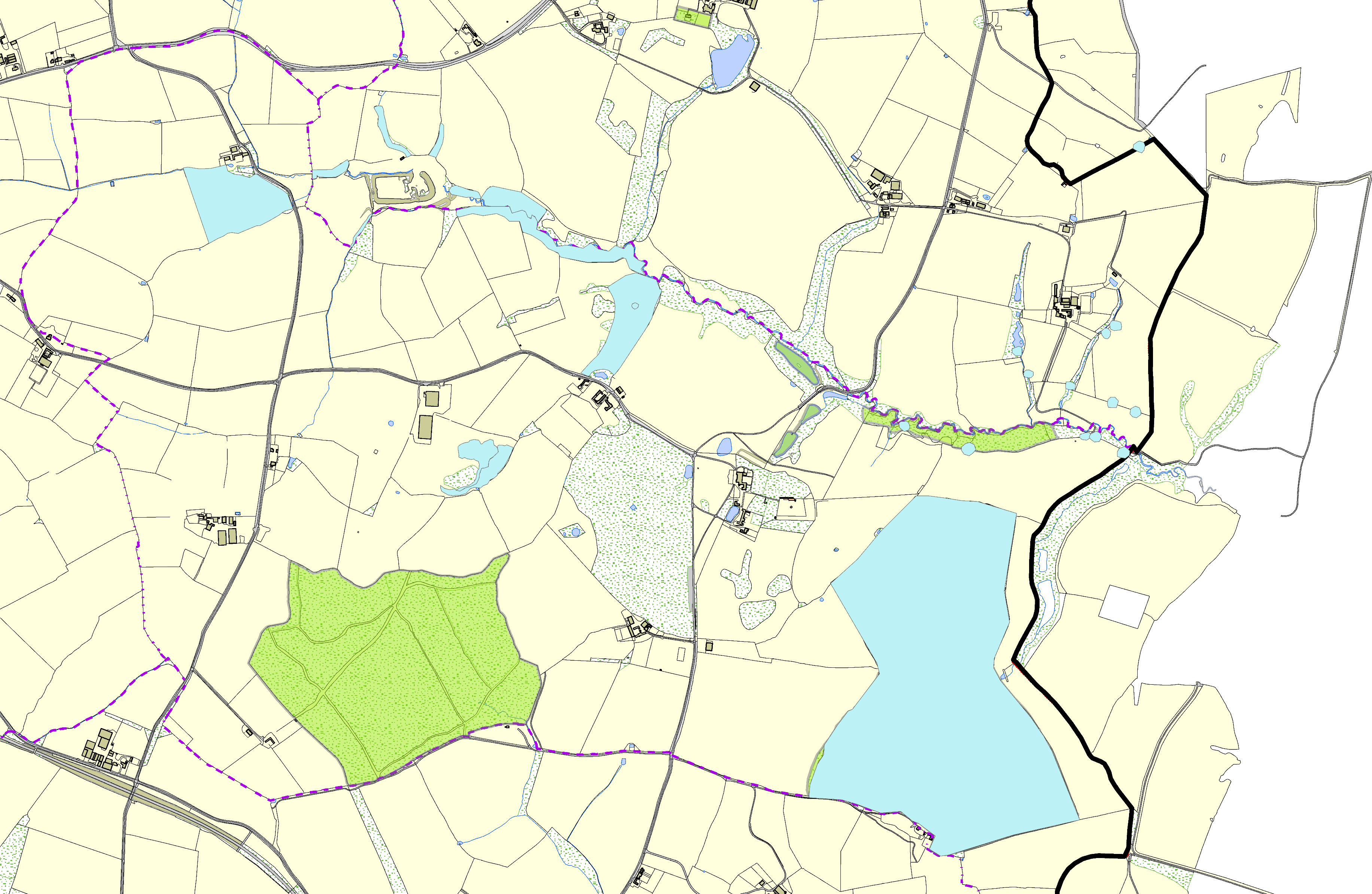 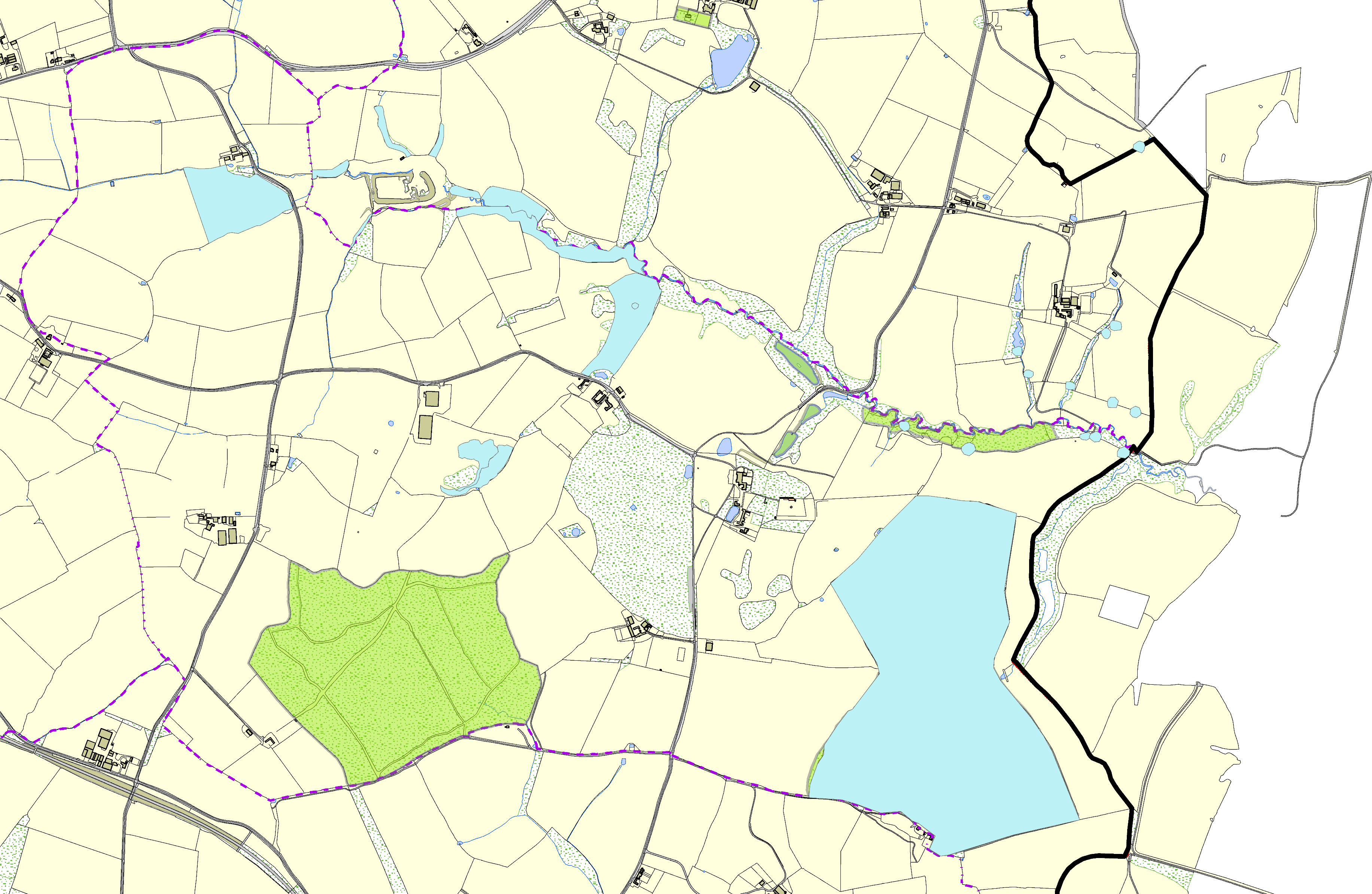 Launde Big WoodLaunde Park WoodPark Wood - Launde©Crown Copyright. All rights reserved.  Harborough District Council 100023843   2014